«Ақмола облысы білім беру басқармасының  Есіл ауданы бойынша білімбөлімінің жанындағы  Есіл қалалық №3 «Балбөбек»бөбекжайы» МКҚК «Жарқыра-Жаңа жыл 2023 жыл » 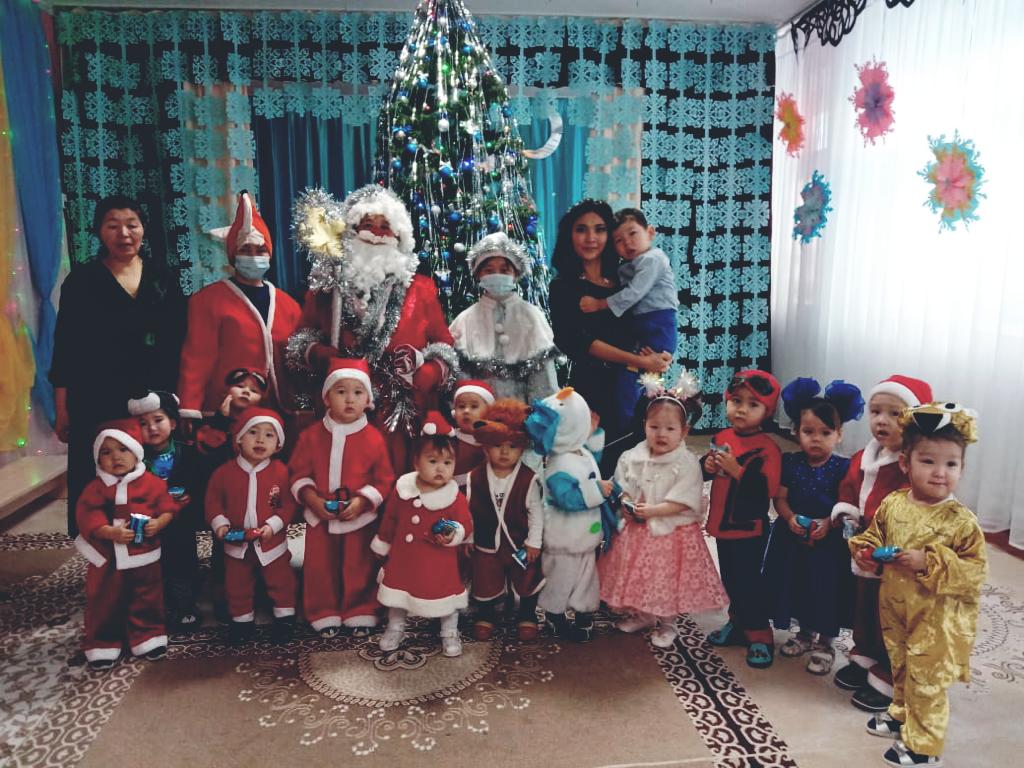 Дайындаған : Хамза Ә.А.«Құлыншақ» тобы                                                            Желтоқсан 2022жылІ –ші «Құлыншақ» тобына  арналған «Жарқыра-Жаңа жыл 2023 жыл » жаңа жылдық сценарий1.Кіруге ән2. Ән: «Шыршаға бардық»3. «Ақшақар мен қоянға» ән кіруіне 4. «Ақ қоян »ән- би5 . Ойынға ән 6. «Аяз Атамен Қоянға» кіруге ән қосу 7. «Жаңа Жыл» әні 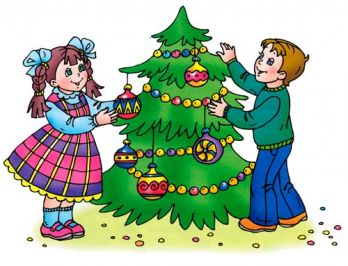 Кейіпкерлер: Тәрбиеші ,Аққала, Ақ қоян, Ақшақар, Аяз ата.1.Кіруге әнМузыка залына балаларды ерітіп тәрбиеші кіреді.Тәрбиеші: Құрметті ата-аналар, қонақтар! Жаңа жылыңыз құтты болсын! Жаңа жылға арналған «Жарқыра шырша» атты ертеңгілігімізді қабыл алыңыздар.Тәрбиеші:  	Қане, қане балалар			Бәрің келіп  қараңдар			Шырша қандай әдемі			Сәлеметсіңбе жасыл шырша!Балалар шыршаға арналған «Кішкентай шыршамыз» әнін бірге айтуға шақырамын.2. Ән: «Шыршаға бардық»Тәрбиеші: бұл не шыршамызға не болды? Неге шырша шамдары сөндік екен. Балалар сиқырлы сөздерді айтып көрейік.   Ал, балалар бәріміз бірге 	Моншақтары тізілген 	Шырша шамы жан, жан 	2 рет қайталау.Енді шырша шамдарын жағу үшін кімді көмекке шақырсақ екен балалар?	(Ақшақарды )Қар қызы, қар қызы, қар қызы.Залға әуен ырғағымен ақшақар кіреді.Тәрбиеші : Аяз-атаны мен Ақшақарды шақырайықшы ? Аяз –Ата , Ақшақар!3. «Ақшақар мен қоянға» ән кіруіне Ақшақар мен Қоян кіреді!Ақшақар: 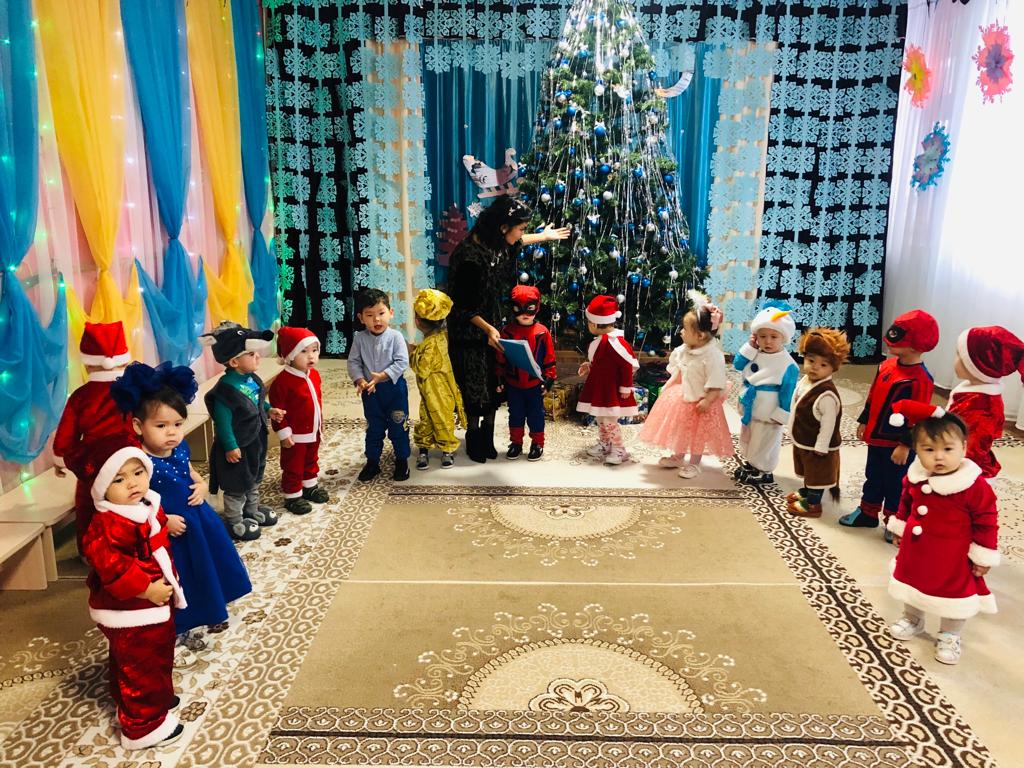 Келді міне жаңа жылҚарсы алайық бәріміз,Күліп ойнап, би билеп               Ән салайық бәрімізСәлематсыздарма балалар мені шақырдыңыздарма?Тәрбиеші: Сәлеметсіңбе ақшақар ия біз сені шырша шамын жағуға көмекке шақырдық.Ақшақар: Жарайды. Балалар маған атам сиқырлы орамал берген болатын. Атам айтты егерде орамалды сермесең бүкіл сиқыр ашылады деп.Ал онда көрейік. Бір, екі, үш шырша шамы жан, жан. (шырша шамы жанады)Шырша жағылады!Тәрбиеші: Ақшақарқыз ! Біз Аяз Атаны күткен едік , ал сен Бізге Қоян досынды алып келіпсін !Қоян сен неге көңілсісін ? Қәне кел Бізбен Би –билеп ойын ойна «Қонақ болындар!»4. «Ақ қоян » ән-биТәрбиеші : Қоянжан Сізге ұнадыма ? Қоян : мен тонып енді ойын ойнасам жылынам!5.Ойын: «Қар домалату-ату »	ән 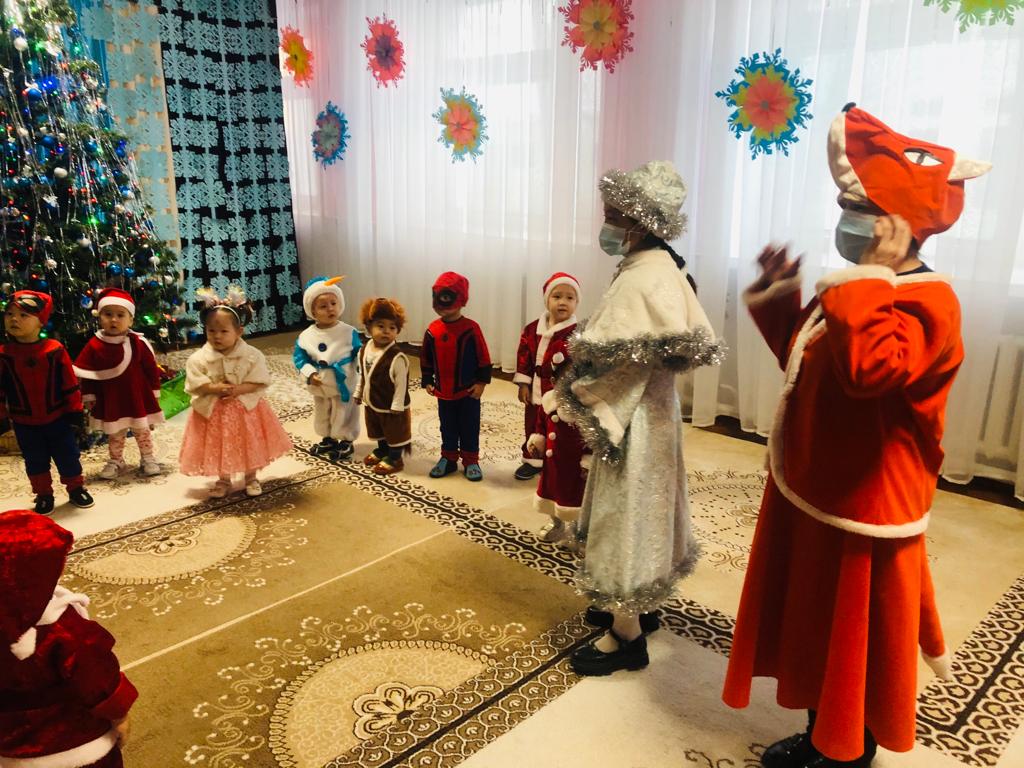 Тәрбиеші : Ақшақар Қыз сен барып Бідің аяз атамызды алып келші балалардың тақпағы мен ойыны бар еді Аяз-атамзға сыйлығы бар шығар балаларға , ал қоянжан қонақ болсын Бізге ,бірақ адасып қалдыма! Тәрбиеші : Балалармен Аяз атаны шақырады! 6. «Аяз Атамен Қоянға» кіруге ән қосу Аяз –Атаның сөзі:                 Амансыңдарма ұлдарым,	Амансыңдарма қыздарым,	Қандай жарқын жүздерің	Қандай әсем мерекеЖаңа жыл құтты болсын! Сіздерді жаңа жыл мерекесімен құттықтаймын. Жаңа жыл бақ береке әкелсін.Тәрбиеші: Қош келдіңіз аяз ата төрлетіңіз, біздің балаларымыздың тақпағы мен биі бар қабыл алыңыз. Айсана: Тамаша, тамаша Шыршамыз тұр жарасаБасында әсем жұлдызыКөз тоймайды қарасаЕржалғас: Шыршаға бардықӘсем ән салдық 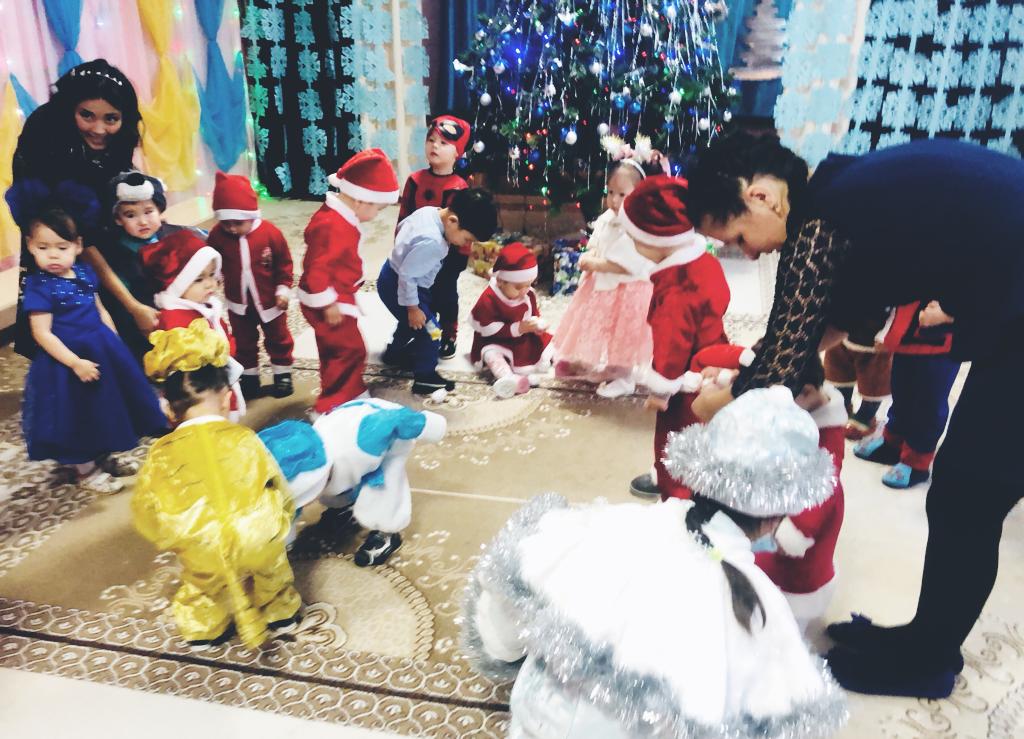 Эмин: Аяз атаданСыйлықтар алдықНаргиз: Аяз ата келді Бізге сыйлық берді!Айназым мен Амина : Жаңа жыл, Жаңа Жыл,Жаңа жылға Жаңа Жыр!С.Әлихан: Келді міне жаңа жылҚарсы алайық бәрімізТәрбиеші : «Жаңа жыл» әнін билеп күліп қарсы алайық!7. «Жаңа Жыл» әні 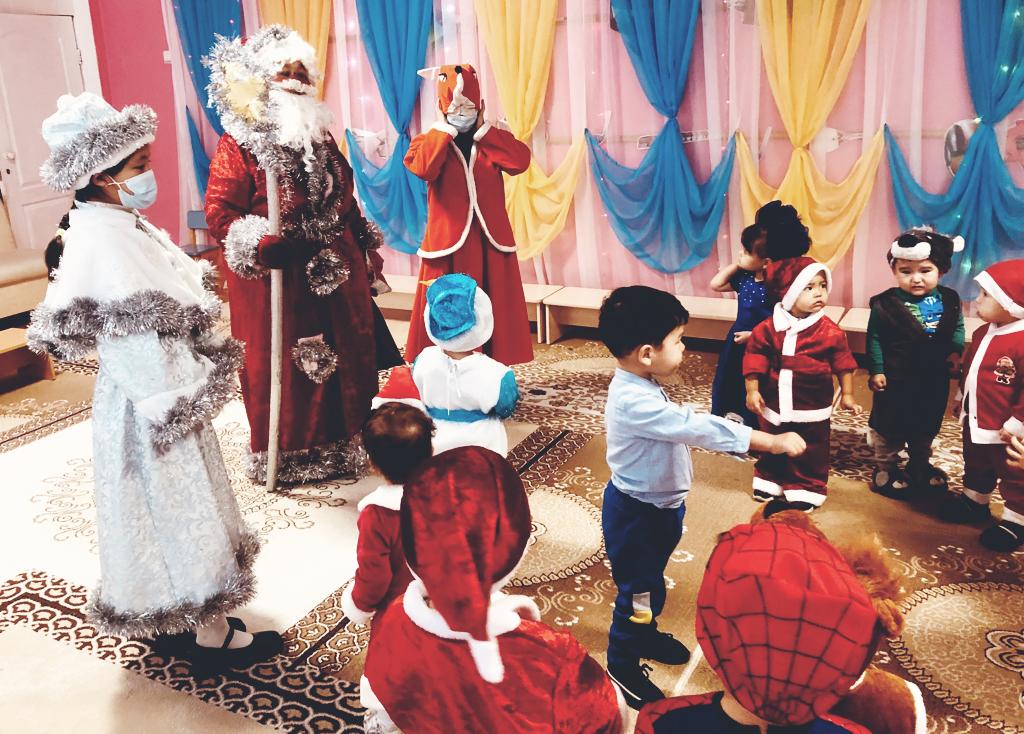 Аяз ата, Ақшақар: Ой, Бәрекелді балаларым! Әсем ән шырқап, би билеп аталарыңды бір қуантып тастадыңдар, көп- көп рахмет. Енді біз Ақшақар қызымыз екеуміз қайтайық. Ал  қоян Сендерге сыйлығым болсын !Бізді басқа балалар күтіп отыр, сау болыңдар!Тәрбиеші: Құрметті қонақтар, балалар 2023 жаңа жылға арналған мерекеміз аяқталды, көріп тамашалағандарңызға рахмет. Жаңа жыл құтты болсын.